Klocki Blocki straż pożarnaKażde dziecko (a nawet wielu dorosłych) uwielbia klocki! Alternatywą dla klocków Lego, są <strong>klocki Blocki straż pożarna</strong>. Wybuduj razem ze swoim maluchem prawdziwą remizę strażacką z wozem!Rozwijaj wyobraźnię dziecka z klockami Blockami straż pożarnaKlocki, oprócz tego, że zapewniają wspaniałą zabawę, są również bardzo edukującą zabawką dla najmłodszych dzieci. Przede wszystkim pozwalają rozwijać wyobraźnię i kreatywność maluchów. Dziecko już od najmłodszych lat może budować z klocków różne konstrukcje. Możliwości są nieograniczone! Zabawa klockami Blockami straż pożarna pomaga rozwijać również zdolności manualne i logiczne myślenie. Dzieciaki uczą się rozpoznawania kolorów i różnych kształtów.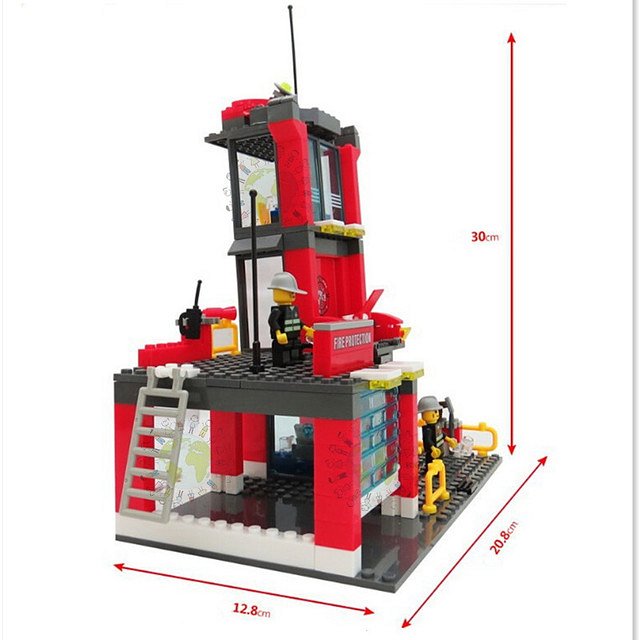 Z jakich elementów składają się klocki Blocki straż pożarna?Klocki Blocki straż pożarna to zestaw składający się aż z 300 elementów. Wykonane są z wytrzymałego plastiku w żywych kolorach. Posiadają również wiele ruchomych elementów. Ze względu na małe elementy, klocki są przeznaczone dla dzieci powyżej 6 roku życia. Wymiary opakowania to 34 x 23 x 5 cm. Dodatkowo, klocki Blocki są kompatybilne z innymi rodzajami klocków, m.in. Lego, Ligao, BanBao.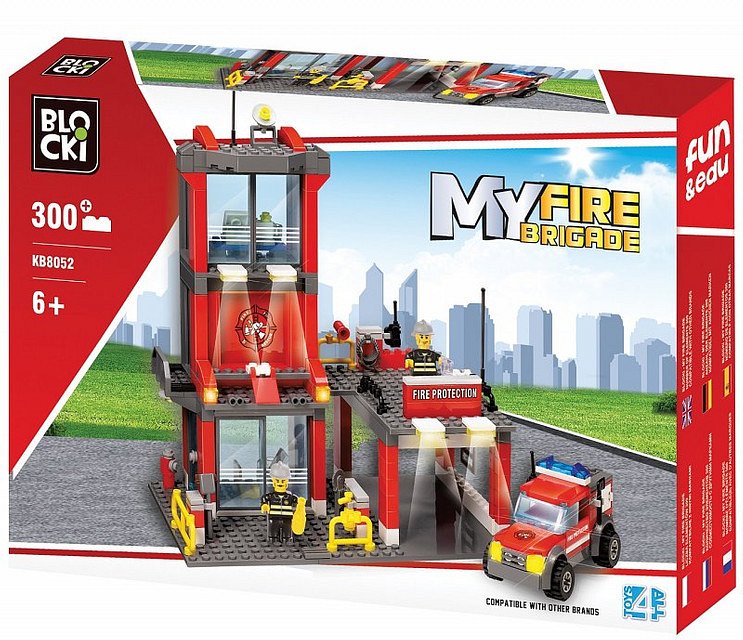 Fantastyczna zabawa dla całej rodziny!Klocki Blocki straż pożarna to wspaniała zabawa dla całej rodziny. Razem ze swoimi maluchami możecie wybudować prawdziwą remizę strażacką z wozem. Zapraszamy na zakupy!